Interkulturelle Wochen 2023 in der Universitätsstadt MarburgUnter dem Motto: „Neue Räume“ finden die Interkulturellen Wochen bei uns im September und Oktober statt. Falls Sie dabei sein möchten, füllen Sie bitte den Bogen aus und senden ihn anwir-vielfaltszentrum@marburg-stadt.de bis zum 20.07.23.Bitte für jede Veranstaltung einen separaten Bogen benutzen.Gern versenden wir auch weiteres Info-Material wie Einladung, Plakat, Flyer usw.Herzlichen Dankgez.Adji Gaye 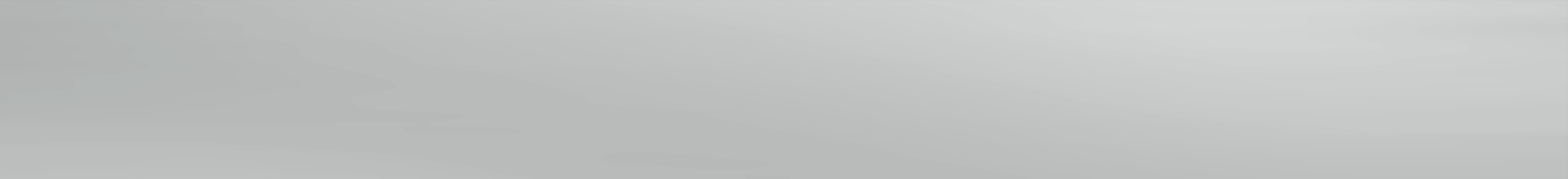 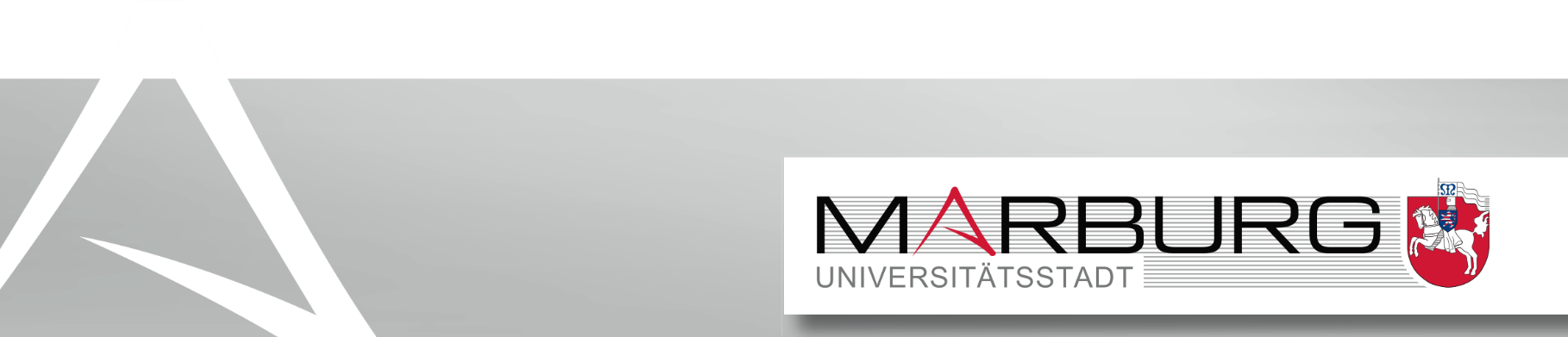 Magistrat der Universitätsstadt Marburg Fachdienst Referat für Gleichberechtigung, Vielfalt und AntidiskriminierungVeranstalter*in(Verein, Träger usw.)Titel der Veranstaltungmax. 2 Sätze Kurzbeschreibung, wenn nötigOrt(mit Adresse)Zeit 
(Datum, Wochentag, Uhrzeit)Anmeldung(Wenn notwendig)Kontakt/InformationNameMailadresseTel.: